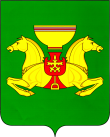 Опроведениирайонногоконкурса туристско-гастрономического брендаАскизского района«Вкусный Аскиз -  2020»В целях развития туристско-гастрономического туризма и продвижения комплексного туристского продукта Аскизского района на территории муниципального образования Аскизский район, руководствуясь ст.ст.35,40 Устава муниципального образования Аскизский район от 20.12.2005г., Администрация Аскизского района Республики Хакасия постановляет:1. Провести районный конкурс туристско-гастрономического бренда Аскизского района «ВкусныйАскиз-2020».2. Утвердить прилагаемое Положение о проведении районного конкурса туристско-гастрономического бренда Аскизского района «Вкусный Аскиз – 2020».            3. Утвердить прилагаемую смету расходов напроведение районного конкурса туристско-гастрономического бренда Аскизского района «Вкусный Аскиз – 2020». 4. Финансовому управлению администрации Аскизского района (Челтыгмашева А.А.) выделить 21 300 (двадцать одну тысячу  триста) рублей ведущему специалисту по туризму Администрации Аскизского района Республики Хакасия из средств, предусмотренных на реализацию Муниципальной программы «Развитие туризма в Аскизском районе на 2017-2020 годы» согласно программным мероприятиям: «Развитие туристско-гастрономического туризма в Аскизском районе», «Проведение конкурса на разработку новых или проведение конкурса на улучшение действующих туристских маршрутов на территории Аскизского района», «Конкурс на лучший эскиз логотипа, бренда Аскизского района»,  по КБК  - 902 0412 1800121180 350.            4. Главному бухгалтеру Администрации Аскизского района Республики Хакасия (Асочакова А.А.) выдать 21300 (двадцать однутысячу триста) рублей ведущему специалисту по туризму Администрации Аскизского района Республики Хакасия.	5. Разместить данное постановление на официальном сайте Администрации Аскизского района Республики Хакасия.	6. Контроль за расходованием денежных средств возложить на заместителя главы Администрации Аскизского района Республики Хакасия, Р.Г.Чугунекова.Глава Администрации                                                                            А.В.ЧелтыгмашевСогласовано:                                                      Утверждена постановлением Заместитель главы Администрации                Администрации Аскизского района          Аскизского района Республики Хакасия         Республики Хакасия             ______________Р.Г.Чугунеков                          от 29.09.2020      № 648-пСМЕТАрасходов на проведение районного конкурса туристско-гастрономического брендаАскизского района«Вкусный Аскиз -  2020»Награждение (денежные призы):                               21300 рублей       - за разработку гастрономического фестиваля               8 300 рублей- за разработку туристско-гастрономического тура       8 000 рублей- за разработку единого гастрономического логотипа   5 000 рублей                    Итого:     = 21 300 рублейВедущий специалист по туризмуАдминистрации Аскизского района Республики  Хакасия           ______________        З.А.Боргоякова                                                                         Утверждено постановлением                                                                         Администрации Аскизского                                                                         района Республики Хакасия                                                                 от 29.09.2020 № 648-п   Положение
о проведениирайонного конкурса туристско-гастрономического брендаАскизского района«Вкусный Аскиз-  2020»1. Общие положения:1.1. Настоящее Положение о проведениирайонного конкурса туристско-гастрономического бренда Аскизского района «Вкусный Аскиз – 2020» (далее –Конкурс) является руководством по подготовке и проведению Конкурса.2. Организатор Конкурса:2.1.  Администрация Аскизского района Республики Хакасия.3. Цель и задачи Конкурса:3.1. Разработкаединого логотипа туристско-гастрономического бренда Аскизского района, разработка туристско-гастрономического тура и разработка гастрономического фестиваля в целях создания комплексного гастрономического туристского продукта Аскизского района.3.2. Выявление и раскрытие талантов среди молодежи, жителей района в целом, привлечение их к активной творческой деятельности.3.3. Стимулирование инициативы и развитие интеллектуальных возможностей жителей района.4. Организация и проведение Конкурса:4.1.    Конкурс проводится с 1 октября по 30 октября 2020 года.Заявки на участие (приложение 1) в Конкурсе и конкурсный проект (конкурсные материалы, работа) принимаются с 1 октября до 30 октября 2020 года в Администрации  Аскизского района по адресу: с. Аскиз, ул. Суворова, 2, (204 каб., 2этаж) тел. 8 (390-45) 9-21-48 или по электронной почте: tourist19@mail.ru., с пометкой «Вкусный Аскиз-2020».4.2. К заявке прилагается конкурсный проект (конкурсные материалы, работа – проект логотипа, проект тура, проект фестиваля).4.3. Заявки и материалы, предоставленные на конкурс, передаются в конкурсную комиссию для определения лучшего проекта.4.4. Проекты, предоставленные в конкурсную комиссию после завершения срока подачи заявок, указанного в п. 4.1. настоящего Положения, и не отвечающие условиям Конкурса, не принимаются и не рассматриваются.4.5. Проекты, предоставленные на Конкурс, не возвращаются. Рецензии авторам не выдаются.4.6. Отправка работ в адрес Организатора является подтверждением того, что участник Конкурса ознакомлен с Положением о Конкурсе и согласен с порядком и условиями его проведения.         
 5. Участники конкурса:5.1. В Конкурсе могут принимать участие физические лица, группы физических лици юридические лица независимо от организационно-правовой формы.6. Требования к проектам:6.1.  Требования (критерии) к проекту разработки  логотипа:6.1.1. Эскиз логотипа должен содержать:- эскиз в цветном изображении на бумаге формата А4;- графические материалы на бумаге;- эскиз на электронном носителе;- краткий пояснительный текст, содержащий описание проекта.	Эскиз логотипа должен ассоциироваться с гастрономией Аскизского района Республики Хакасия(национальные напитки и блюда)в районе.6.1.2. Логотип должен легко тиражироваться, быть эмоциональным, ярким, красочным, выразительным, привлекающим внимание, с простым понятным образом, современным, уникальным, оригинальным по исполнению и удобным при использовании для оформления сувенирной и печатной продукции. Логотип должен стать опознавательным знаком туристско-гастрономического бренда Аскизского района«ВкусныйАскиз– 2020».6.1.3. Логотип должен подходить для горизонтального и вертикального формата  (для  размещения  на  узком горизонтальном или вертикальном носителе, например, на баннере). Не должен содержать сложных деталей и запутанных фигур/компонентов, труднопроизносимых слов, аббревиатур.Каждый критерий оценивается по 10-ти бальной системе. Максимальное количество – 30 баллов.6.2. Требования (критерии) к проекту разработкитуристско-гастрономического тура(Приложение 3):6.2.1.Карта (Схема) туристского маршрута с указанием пунктов остановок, ночевок, средств размещения, предприятий питания; перечня экскурсий, продолжительности тура и др.; 6.2.2.Технологическая  Карта тура;Информационный листок для туриста. Содержание информационного листка должно соответствовать  требованиям   ГОСТ Р 32612-2014, ГОСТ Р 56643-2015; Каждый критерий оценивается по 10-ти бальной системе. Максимальное количество – 30 баллов.6.3. Требования (критерии) к проекту разработкигастрономического фестиваля:6.3.1.  Транспортная доступность объекта для посетителей;6.3.2.  Наличие объектов социальнойинфраструктуры (магазины, кафе, сувенирные лавки, туалеты);6.3.3.  Организация парковочного пространства;6.3.4.  Доступность объекта для маломобильных групп граждан;6.3.5.  Уровень благоустройства прилегающих территорий;6.3.6.  Применение решений, позволяющих обеспечить высокий уровень безопасностиобъекта для посетителей, в том числе противопожарной, антитеррористической защиты;6.3.7.  Достижение улучшения состояния окружающей среды после реализации мероприятия.Гастрономический фестиваль – праздник национального блюда или напитка. С использованием здорового и чистого продукта питания. Фестиваль включает в себя проведение ярмарки местных товаров, выращенных и произведенных в Аскизском районе. Праздник, проникнутый идеей возрождения местных национальных кухонь. В программе фестиваля должны быть предусмотрены мастер-классы местных поваров и выступление фольклорных коллективов. Каждый критерий оценивается по 10-ти бальной системе. Максимальное количество – 70 баллов.7. Подведение итогов и награждение победителей:7.1. Итоги будут подведены до 5 ноября 2020 года. Подведение итогов Конкурса и определение победителей осуществляет конкурсная комиссия, формируемая из представителей Администрации Аскизского района Республики Хакасия (Приложение 2).7.2. Авторские права на  лучшие проекты разработки переходят от автора к Администрации Аскизского района Республики Хакасия.7.3. Победители будут официально объявлены6 ноября 2020 года  и будут награждены Дипломом победителя и денежным призом, а все остальные участники будут награждены дипломами за участие.               Приложение № 1                                                        к Положению о проведении районного конкурса                                                             туристско-гастрономического бренда                                                 Аскизского района«Вкусный Аскиз -  2020»Заявление - анкетана участие в районном конкурсетуристско-гастрономического брендаАскизского района «Вкусный Аскиз -  2020»     Приложение № 2   к Положению о  проведениирайонного конкурса                                                               туристско- гастрономического бренда                                                              Аскизского района «Вкусный Аскиз -  2020»Состав конкурсной комиссииПредседатель комиссии  –  Глава Администрации Аскизского района Республики Хакасия, Челтыгмашев Абрек Васильевич.Заместитель Председателя комиссии  –  Заместитель главы Администрации Аскизского района Республики Хакасия, Чугунеков Роман Григорьевич.Секретарь комиссии – ведущий специалист по туризму, Боргоякова Зоя Андреевна.Члены комиссии:Первый заместитель главы Администрации Аскизского района Республики Хакасия, Костяков Евгений Юрьевич.Начальник юридического отдела Администрации Аскизского района Республики Хакасия, Потехина Любовь Васильевна.Начальник управления культуры, Барашкова Келемана Васильевна.Главный специалист по работе с предпринимателями, Мамышева Екатерина Васильевна.Приложение 3к Положению о  проведениирайонного конкурса                                                                туристско- гастрономического бренда                                                                Аскизского района «Вкусный Аскиз -  2020»Примерный  образец  технологической карты туристского путешествияУТВЕРЖДАЮ   Руководитель туристской организацииинициалы, фамилияличная подпись, печатьТЕХНОЛОГИЧЕСКАЯ КАРТА                                ТУРИСТСКОГО ПУТЕШЕСТВИЯ   на  ______  20__ г.        Маршрут   путешествия   _____________________________________                                                              наименование  и  вид  маршрута       Протяженность маршрута   (км)  _____________________________        Продолжительность путешествия (суток) _____________________        Число туристов в группе (рекомендуемое) ____________________        Стоимость (ориентировочная) ______________________________       Программа обслуживания туристов в путешествии по маршруту ___Визовая поддержка  и оформление въездных и выездных документов (перечень организаций, осуществляющих помощь в оформлении документов):___________________________________________________________________________________________________________________Размещение туристов осуществляется следующими средствами размещения (перечислить наименования, месторасположения, категорию средства размещения и номеров в соответствии и др. особенности на каждом этапе): __________________________________________________Перевозки осуществляются предприятиями (перечислить наименования предприятий, месторасположение, вид перевозки на каждом этапе, класс обслуживания): _______________________________Питание туристов осуществляются предприятиями (перечислить наименования, типы предприятий питания, месторасположение, формы и методы обслуживания туристов):  __________________________________Экскурсионные услуги (перечислить наименования организаций или индивидуальных предпринимателей,  виды экскурсий, тематику экскурсий в каждом  пункте по маршруту): _____________________________________Услуги  по организации  досуга туристов  и другие дополнительные услуги   (перечислить  наименования  предприятий, месторасположение, виды услуг   на   каждом   этапе,  категорию  объектов   туристской индустрии: _____________________________________________________Подписи  руководителей  и  печати  предприятий, обслуживающих  маршрут ______________________________________________________Примерный  образец  технологической карты экскурсийУТВЕРЖДАЮ   Руководитель туристской организацииинициалы, фамилияличная подпись, печатьТЕХНОЛОГИЧЕСКАЯ КАРТА ЭКСКУРСИИ   на  ______  20__ г.Тема экскурсии __________________________________________Продолжительность (ч)____________________________________Протяженность (км) ______________________________________Автор – разработчик _____________________________________                                        автор, коллектив авторов, организацияСодержание экскурсии ___________________________________Маршрут экскурсии _______________________________________в т. ч. варианты маршрута (летний, зимний) ___________________Примерный  образец  схемы маршрута транспортной экскурсииУТВЕРЖДАЮ   Руководитель туристской организацииинициалы, фамилия                                                                                     личная подпись, печатьСХЕМА  МАРШРУТА ТРАНСПОРТНОЙ ЭКСКУРСИИМаршрут экскурсии ___________________________________________                                                       перечень объектов показа Продолжительность (ч) ________________________________________Протяженность (км) ___________________________________________Схема маршрута _____________________________________________(графическое представление участков перемещения, мест остановок с обозначением продолжительности (мин)  и  протяженности (км)Расшифровка схемы маршрута1 Перечень географических точек следования транспорта по маршруту.2 Перечень остановок.3 Обозначение места начала экскурсии.Примерный  образец  информационного листкак путевке  туристского путешествияНаименование путешествияОбязательная информация1. Указание вида и типа туристского путешествия, основного содержания программы обслуживания в путешествии, протяженности и продолжительности всего маршрута и его походной части, категорийности походов.2. Описание трассы путешествия - пунктов пребывания, продолжительности пребывания и условия размещения в каждом пункте обслуживания (тип здания, число мест в номере, его санитарно-гигиеническое оборудование).3. Краткое описание района путешествия (достопримечательности, особенности рельефа местности и т.п.), программы обслуживания в каждом пункте путешествия (в соответствии с технологической картой туристского путешествия).4. Перечень услуг, предоставляемых за дополнительную плату.5.Наличие и краткая характеристика спортивных сооружений и площадок, автостоянок, пассажирских канатных дорог, водоемов, пляжей, аттракционов, детских игровых площадок (комнат), библиотек, кинозалов и т. д.6. Адрес туристского предприятия, в котором начинается туристское путешествие и проезд до него.РОССИЙСКАЯ  ФЕДЕРАЦИЯАДМИНИСТРАЦИЯАСКИЗСКОГО  РАЙОНА РЕСПУБЛИКИ  ХАКАСИЯРОССИЙСКАЯ  ФЕДЕРАЦИЯАДМИНИСТРАЦИЯАСКИЗСКОГО  РАЙОНА РЕСПУБЛИКИ  ХАКАСИЯРОССИЯ  ФЕДЕРАЦИЯЗЫХАКАС  РЕСПУБЛИКАЗЫНЫНАСХЫС  АЙМАFЫНЫНУСТАF-ПАСТААРОССИЯ  ФЕДЕРАЦИЯЗЫХАКАС  РЕСПУБЛИКАЗЫНЫНАСХЫС  АЙМАFЫНЫНУСТАF-ПАСТААПОСТАНОВЛЕНИЕПОСТАНОВЛЕНИЕПОСТАНОВЛЕНИЕот 29.09.2020 с. Аскизс. Аскизс. Аскиз            №  648-п1Ф.И.О. автора (полностью)2Контактный телефон3В случае коллективной заявки- наименование коллектива, который представляет автор4Дата рождения автора5Место проживания
(почтовый адрес)6Место работы  или учебы7Контактные телефоны8Адрес электронной почты (при наличии)Населенные пункты,  расстояния между ними, способы передвижения, время прибытия в пункт и выезда из негоНаименование объектов туристской индустрии,оказывающих услуги размещения и условия размещенияЗапланированные туристские и экскурсионные услуги. Наименование экскурсий (с перечнем основных объектов показа), туристских походов и т. п.Перевоз-катуристовДругие услугиУчастки (этапы) перемещения по маршруту от места сбора экскурсантов до последнего пункта на конкретном участке маршрутаМеста остано-вокОбъектпоказаПродолжи-тельностьосмотрав минутахОсновное содержа-ниеинформа-цииУказаниепо организа-ции*Методическиеуказания**1234567       * Указываются предпочтительные точки, ракурсы обзора объектов показа; выходы экскурсантов из автобуса; конкретные моменты предоставления  информации.** Указания по созданию определенного эмоционально-психологического настроя экскурсантов, по использованию конкретных методических приемов ведения экскурсии.       * Указываются предпочтительные точки, ракурсы обзора объектов показа; выходы экскурсантов из автобуса; конкретные моменты предоставления  информации.** Указания по созданию определенного эмоционально-психологического настроя экскурсантов, по использованию конкретных методических приемов ведения экскурсии.       * Указываются предпочтительные точки, ракурсы обзора объектов показа; выходы экскурсантов из автобуса; конкретные моменты предоставления  информации.** Указания по созданию определенного эмоционально-психологического настроя экскурсантов, по использованию конкретных методических приемов ведения экскурсии.       * Указываются предпочтительные точки, ракурсы обзора объектов показа; выходы экскурсантов из автобуса; конкретные моменты предоставления  информации.** Указания по созданию определенного эмоционально-психологического настроя экскурсантов, по использованию конкретных методических приемов ведения экскурсии.       * Указываются предпочтительные точки, ракурсы обзора объектов показа; выходы экскурсантов из автобуса; конкретные моменты предоставления  информации.** Указания по созданию определенного эмоционально-психологического настроя экскурсантов, по использованию конкретных методических приемов ведения экскурсии.       * Указываются предпочтительные точки, ракурсы обзора объектов показа; выходы экскурсантов из автобуса; конкретные моменты предоставления  информации.** Указания по созданию определенного эмоционально-психологического настроя экскурсантов, по использованию конкретных методических приемов ведения экскурсии.       * Указываются предпочтительные точки, ракурсы обзора объектов показа; выходы экскурсантов из автобуса; конкретные моменты предоставления  информации.** Указания по созданию определенного эмоционально-психологического настроя экскурсантов, по использованию конкретных методических приемов ведения экскурсии.